REZULTATET DHE TABELAT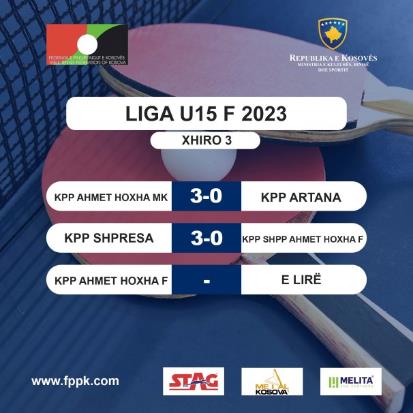 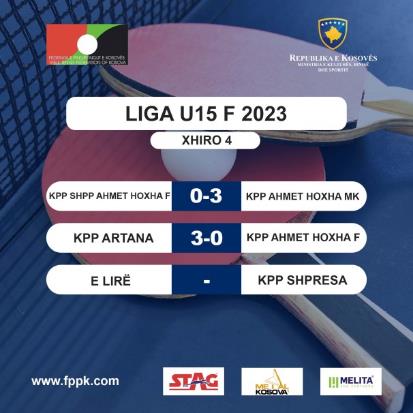 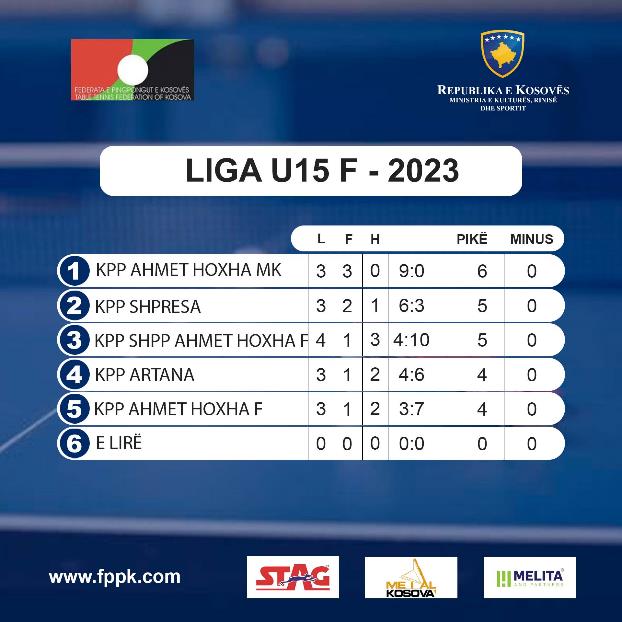 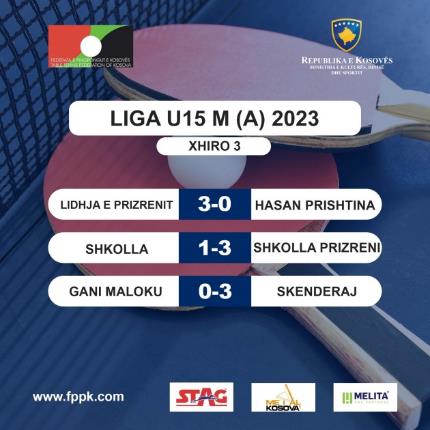 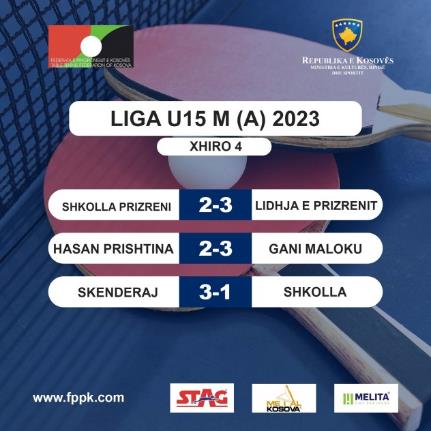 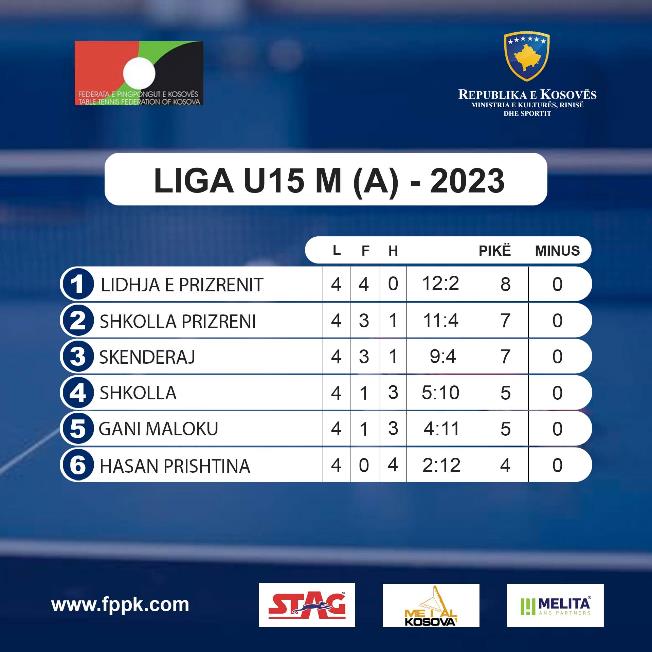 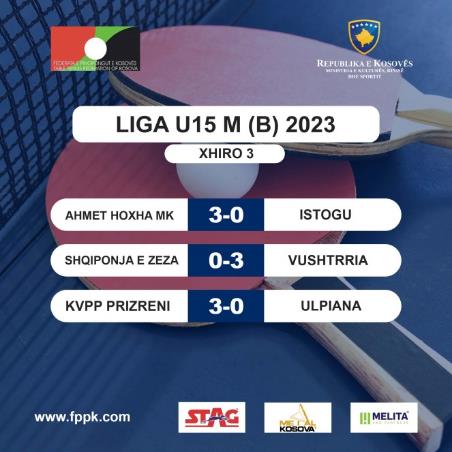 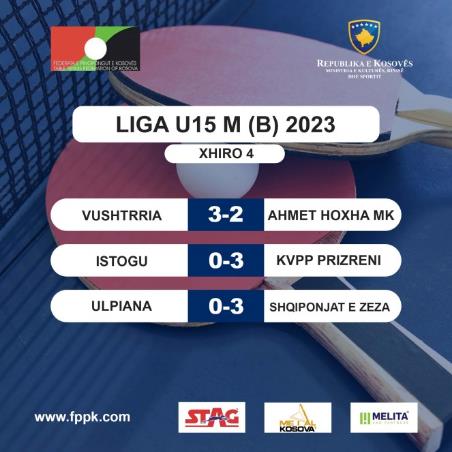 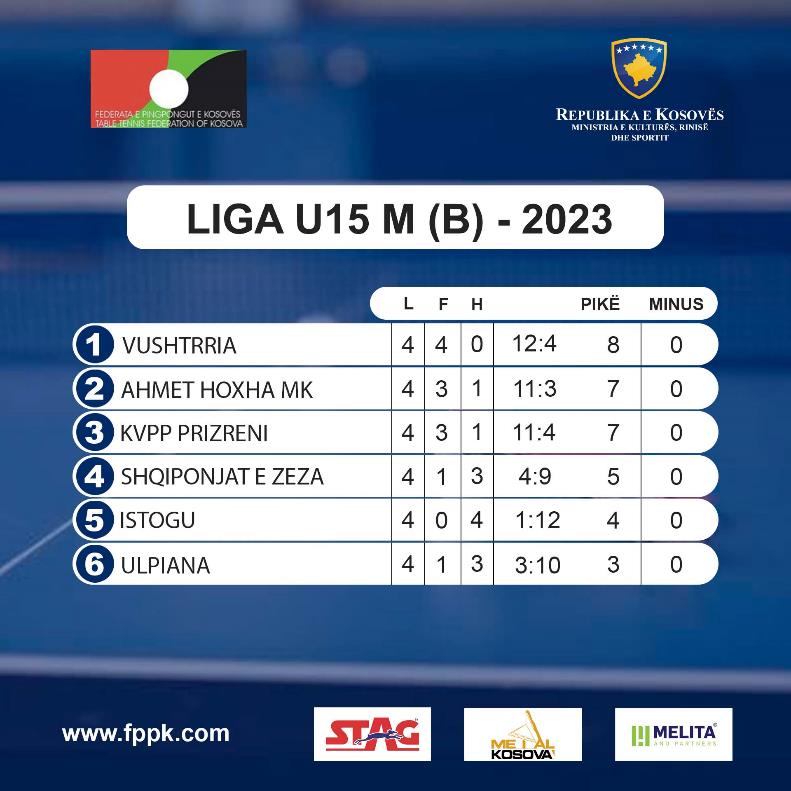 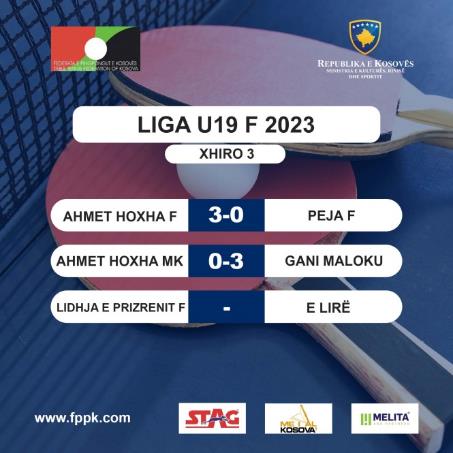 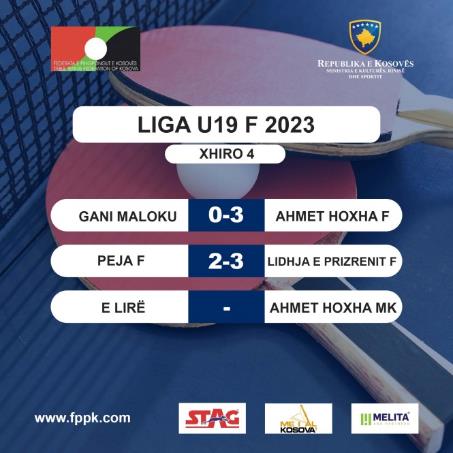 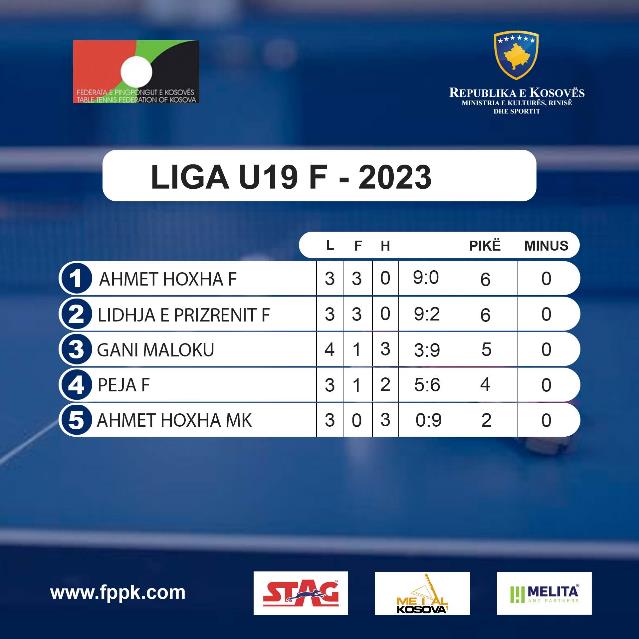 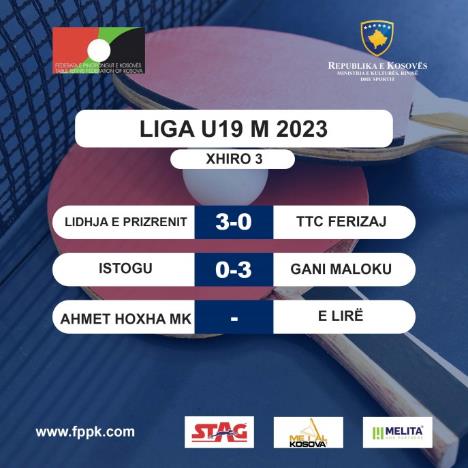 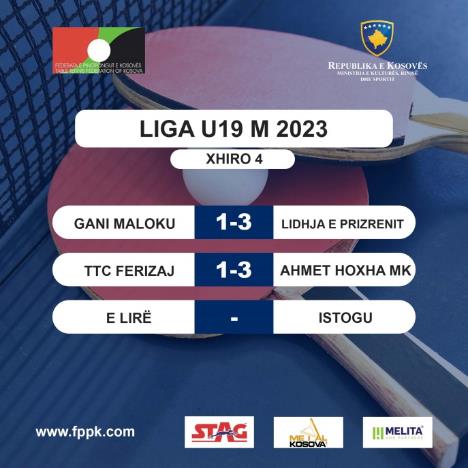 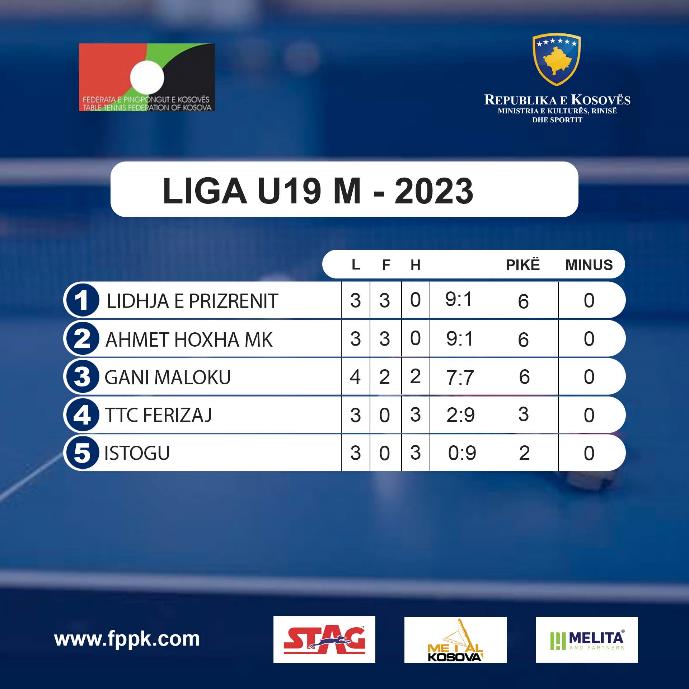 Aktivitetet e ardhshmeNësër janë paraparë të zhvillohen ndeshjet e ligës së parë për meshkuj dhe femra si dhe ndeshjet e ligës së dytë. Ndeshjet janë paraparë të organizohen në 3 qendra: Ferizaj, Pejë dhe Prishtinë. 